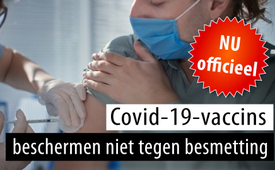 Het is officieel – EMA covid-19 vaccins beschermen niet tegen overdracht!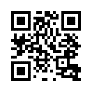 Tijdens de coronapandemie kreeg de bevolking mantra-achtig te horen dat alleen vaccinatie echte bescherming kon bieden tegen de verspreiding. Het Europees Geneesmiddelenagentschap EMA spreekt deze verklaringen nu tegen en laat daarmee een echte bom ontploffen. Brengt dit de juridische verwerking een stap dichterbij?In november 2023 werd een controversiële brief van het Europees Geneesmiddelenagentschap gepubliceerd. Het schrijven was een antwoord op een vraag van verschillende Europarlementariërs met betrekking tot mRNA-vaccins en hun bijwerkingen. Het EMA letterlijk: U hebt inderdaad gelijk als u erop wijst dat vaccins tegen Covid-19 niet in staat zijn om overdracht van de ene persoon op de andere te verhinderen. Volgens het EMA zijn de vaccins nooit getest en goedgekeurd om te beschermen tegen infectie en verdere verspreiding. Volgens de Nederlandse politicus en lid van het Europees Parlement Marcel de Graaff zijn alle coronavaccinatiecampagnes om in heel Europa de bevolking onder druk te zetten om "zichzelf en anderen te beschermen" daarom onterecht en misleidend. Als we terugdenken aan de vaccinatiedruk, de politieke en media propaganda van de afgelopen jaren, is het zeer verrassend dat er geen algemene verontwaardiging in de media is na dit controversiële statement van het EMA. Gezien de vele bijwerkingen van vaccinatie is het belangrijker dan ooit om wat er is gebeurd te verwerken, zodat dergelijke uitwassen nooit meer voorkomen. Luister daarom zelf hoe Europarlementariër de Graaff de belangrijkste antwoorden van het EMA samenvat.Dames en heren, vorige maand schreven Joachim Koers en zes andere leden van het Europees Parlement een brief aan het EMA, het Europees agentschap dat verantwoordelijk is voor het toelaten van geneesmiddelen op de Europese markt. En we hebben opheldering gevraagd over de vele problemen in samenhang met Covid-vaccins. En deze problemen zijn zo ernstig dat we het EMA hebben gevraagd de toelating voor de marktwerking in te trekken. Deze maand ontvingen we een antwoord op onze brief van het EMA en dit antwoord bevat schokkende feiten. Allereerst verduidelijkt het EMA uitdrukkelijk dat het de corona-vaccins uitsluitend en alleen op de markt heeft gebracht voor individuele immunisatie. en op geen enkele manier voor infectiebestrijding en zeker niet voor het voorkomen of verminderen van infecties. En dat is vernietigend voor regeringen die de verkiezingscampagne ingingen met de boodschap dat men het voor een ander doet. Niets daarvan is juist. Niet alleen had het EMA de vaccins helemaal niet toegelaten voor de preventie van infecties, het EMA gaat zelfs nog verder en stelt in zijn antwoord, ik citeer: "De beoordelingsrapporten van het EMA over de toelating van vaccins, die het gebrek aan gegevens over het infectierisico benadrukken ..." Met andere woorden, de vaccins waren niet bedoeld om infectie te voorkomen en er zijn zeker geen gegevens die bewijzen dat de vaccins helpen tegen infectie. Het EMA verklaart werkelijk dat herhaalde blootstelling aan het virus het risico op infectie verhoogt, zelfs bij gevaccineerde mensen. De massale campagnes van de regering om mensen te vaccineren om de eigen ouders, buren en de zwaksten in de samenleving te beschermen, waren niet alleen ongeoorloofd, maar ook complete onzin en niet gebaseerd op feiten. Maar helaas wordt het nog erger. Het EMA zegt: Vaccinaties zijn uitsluitend bedoeld voor de bescherming van de gevaccineerde persoon en voordat de persoon of patiënt wordt gevaccineerd, en ik citeer nogmaals het EMA, moet alle veiligheidsinformatie zorgvuldig worden gecontroleerd voordat een vaccinatie wordt toegediend of aanbevolen." U had dus alleen recht op een vaccinatie als een arts had bepaald dat dit in uw geval zinvol is, en omdat er praktisch geen risico was op ernstige complicaties van het coronavirus bij mensen onder de 60 jaar, op een paar uitzonderingen na, zou niemand onder de 60 jaar gevaccineerd moeten worden. De sporthallen vol gevaccineerde mensen waren dus volledig in strijd met het gebruik waarvoor de vaccins waren toegelaten door het EMA. En het wordt nog erger als het gaat om het beoordelen van de veiligheid van vaccins. Voor het EMA was het belangrijk dat bijwerkingen volgens de voorschriften werden geregistreerd, en het EMA zegt daarover: We verwachten veel meldingen van bijwerkingen die tijdens of kort na de vaccinatie optreden. En dit betekent dat klachten moeten worden gemeld, vooral tijdens de eerste vaccinatiefase. De regering ondersteunde een politiek om deze klachten de eerste veertien dagen na vaccinatie niet te melden, omdat het 10 tot 14 dagen zou duren voordat het vaccin werkzaam wordt. Alle klachten in deze periode werden toegeschreven aan het coronavirus. En dit is niet alleen bedrog, het brengt ook opzettelijk mensenlevens in gevaar. En ik wil u er nogmaals aan herinneren dat we nog steeds kampen met een enorme zogenaamde onverklaarbare oversterfte. Kortom, deze informatie van het EMA is vernietigend voor het vaccinatiebeleid van Rutte en De Jonge. De regering wist dat de vaccins geen bescherming boden tegen de verspreiding van het virus, maar gaf deze informatie echter niet door aan de burgers. Integendeel, het heeft de vaccinatie met leugens aan onze burgers opgedrongen, de bijwerkingen verdoezeld en de gezondheid van iedereen die zo’n vaccinatie heeft gekregen in gevaar gebracht. De vaccinatiecampagnes moeten zo snel mogelijk worden gestopt, ze zijn gewoon niet veilig en voldoen niet aan de eisen van het EMA. En de regering en alle politieke partijen die dit hebben gesteund moeten verantwoordelijk worden gesteld voor hun leugens en misleiding. Het EMA bevestigt in haar schrijven van 18-10-2023 COVID-19 vaccins zijn niet goedgekeurd om overdracht van de ene persoon op de andere te verhinderen. De indicatie omvat alleen de persoonlijke bescherming van gevaccineerde personen. Advocaat Markus Haintz zegt daarover: Volgens het EMA blijkt dit duidelijk uit de toelatingsdocumenten. De verplichte vaccinatie voor instellingen en instanties en Duitse strijdkrachten (D) en de gemeenschappelijke verplichte vaccinatie (A) werden echter gerechtvaardigd door de bescherming tegen besmetting van kwetsbare groepen. De rechtvaardiging kwam dus overeen met een niet toegestane indicatie en de verplichte vaccinatie voldoet dus aan het delict van dwang. De door de staat opgelegde en door de media geforceerde vaccinatiepropaganda heeft veel mensen gedwongen om zich onvrijwillig te laten vaccineren. Veel mensen hebben het dominante en schijnbaar ethische vriendelijke appèl om, jezelf en anderen te beschermen, uit goedgelovigheid of angst gevolgd. En deze mensen moeten nu leven met de consequenties van de gedeeltelijk zware bijwerkingen van vaccinaties. En dan hebben we het nog niet eens over het explosieve aantal gevaccineerde mensen die plotseling en onverwacht, zijn overleden als gevolg van vaccinatie. 
De verklaringen van het EMA waren vanaf het begin beschikbaar voor regeringen, de WHO en de hoogste EU-autoriteiten en daarom kunnen we niet langer spreken van onwetendheid. Het gaat hier over opzet. We herinneren ons de enorme druk die alleen al op de Duitse bevolking werd uitgeoefend: * Voormalig minister van Volksgezondheid Jens Spahn (CDU): Als je meer wilt doen dan je gemeentehuis of supermarkt bezoeken, moet je gevaccineerd zijn. * Minister van Volksgezondheid Karl Lauterbach (SPD): Ongevaccineerde mensen zijn verantwoordelijk voor het feit dat we niet verder komen... Het hele land wordt gegijzeld door deze mensen. Dat kunnen we ons niet langer veroorloven. Minister van Volksgezondheid Karl Lauterbach (SPD) valt tijdens een demonstratie niet-gevaccineerd verplegend personeel aan met de woorden: U hebt geen bijdrage geleverd en ik vind het schandalig dat u nog steeds het lef hebt om een demonstratie van mensen die wel gewerkt hebben, te misbruiken! Uw werk heeft geen bijdrage geleverd, laat ik hier heel duidelijk over zijn. * Bondskanselier Olaf Scholz (SPD): Iedereen heeft de kans om de situatie te veranderen door zichzelf te vaccineren ... Vaccineren, een booster nemen, dat is de uitweg uit de crisis. - en verder: Helaas zijn er niet genoeg mensen gevaccineerd. En alles wat we nu meemaken heeft daarmee te maken. * CDU-leider Friedrich Merz: Geen ongevaccineerde mensen meer op kantoor, geen ongevaccineerde voetballers meer op het veld, geen ongevaccineerde parlementsleden meer in de Bondsdag, geen ongevaccineerde studenten meer in de collegezaal. * Minister-president Markus Söder (CSU): "Laten we eindelijk verplichte vaccinatie invoeren in Duitsland ... Verplichte vaccinatie is geen schending van burgerlijke vrijheden. Het is eerder de voorwaarde voor ons om onze vrijheid te herwinnen." * Dorothee Bär, plaatsvervangend voorzitster van de CDU/CSU parlementaire groep voor familie en cultuur: "Vaccinatie redt levens - het is ons belangrijkste middel tegen de pandemie. Daarom ben ik voorstander van de invoering van een algemene vaccinatieplicht. We moeten de druk om te vaccineren opvoeren met een op sancties gebaseerde verplichting om de huidige vaccinatiekloof zo snel mogelijk te dichten." * Voormalig Groene Partij politicus Boris Palmer stelde voor: "Je zou pensioenpremies, rente-uitkeringen of zelfs toegang tot de werkplek, afhankelijk maken van het voorleggen van een vaccinatiebewijs." * Tobias Hans, CDU, voormalig minister-president van Saarland: "Je bent nu uit het sociale leven. Daarom doen we consequent 2G"... "We geloven dat we daarmee de golf kunnen breken." * Bondspresident Frank-Walter Steinmeier: "De meerderheid van de mensen in ons land laat zich vaccineren om zichzelf en anderen te beschermen. Wie zich niet laat vaccineren, brengt zijn eigen gezondheid in gevaar en brengt ons allemaal in gevaar." * Voormalig bondspresident Joachim Gauck tegenover niet-gevaccineerde mensen: "Dan is het ook verschrikkelijk dat we in een land leven waarin niet alleen mensen zijn die onderwijs willen volgen, maar ook meer dan genoeg mensen die gek zijn." * FDP-politicus Rainer Stinner: Geen enkele campagnevoerder tegen vaccinatie wordt behandeld als een staatsvijand. Hij mag alleen, hopelijk snel, niet meer onder de mensen komen omdat hij een gevaarlijke sociale plaag is. Maar hij heeft de vrijheid om zich niet te laten vaccineren. Maar hij heeft niet de vrijheid om mij in gevaar te brengen." * FDP-politicus Strack-Zimmermann: Ongevaccineerde mensen mogen niet als minderheid de meerderheid terroriseren, en vervolgt: In deze tijden kan weinig worden uitgesloten. * Jessica Rosenthal (SPD jongerenorganisatie): "Een algemene vaccinatieplicht beperkt onze vrijheid niet, maar geeft haar aan ons terug." * ZDF-presentatrice Sarah Bosetti: Zou de tweedeling van de samenleving echt zo slecht zijn? Nee, de samenleving zou niet in tweeën splijten. Want de mensen die de samenleving willen verdelen zijn eigenlijk behoorlijk ver rechts en behoorlijk ver beneden. En zo'n aanhangsel is strikt genomen niet essentieel voor het voortbestaan van het hele complex. * Voorzitter van de World Medical Association Frank Ulrich Montgomery: Want op dit moment hebben we echt te maken met een tirannie van de niet-gevaccineerde, die heersen over twee derde van de gevaccineerde en ons al deze maatregelen opleggen. Ja, ik gebruik bewust de term "tirannie". Veel andere beroemdheden maakten ook van de gelegenheid gebruik om niet-gevaccineerde mensen te belasteren en hen de schuld te geven aan de verspreiding van het virus: Degenen die weigeren zich te laten vaccineren zien zichzelf echter niet als daders, maar als slachtoffers. We weten allemaal wie verantwoordelijk is voor dit vierde keerpunt. Nou, veel dank aan alle niet-gevaccineerde. Niet-gevaccineerde mensen mogen volgens het bevel helemaal geen feest vieren. Tirannie van de niet-gevaccineerde. Rechts-radicalen. Een minderheid, en dat zijn de niet-gevaccineerde. Een pandemie van niet-gevaccineerde. Samenzweringsdialogen. Mensen die weigeren gevaccineerd te worden. Ja, domme mensen en antisemieten. Deze mensen moeten geslagen worden. Waarom zouden zij dezelfde rechten moeten hebben als wij? Dankzij jou is de volgende lockdown grap aanstaande. Als je niet gevaccineerd wilt worden, heb je een probleem. We moeten er de prijs voor betalen. Je bent nu uit het sociale leven. Het gaat dus niet om verplichte vaccinatie. Boetes, quarantaine, geweigerde werkplek. Vroeg of laat komen er zulke regels voor mensen die niet gevaccineerd zijn Een grondige juridische herbeoordeling van wat er is gebeurd, is duidelijk niet gewenst door politici of de media, en dus rijst onvermijdelijk de vraag welke juridische stappen nodig zijn om de verantwoordelijken ter verantwoording te roepen. De Duitse advocaat Ralf Ludwig heeft met zijn initiatief ZAAVV en de steun van talrijke andere advocaten, ongeveer 600 aanklachten ingediend bij het Federale Openbaar Ministerie in Karlsruhe en is bereid om helemaal naar het Internationale Strafhof in Den Haag te gaan om "misdaden tegen de menselijkheid als gevolg van de Corona-maatregelen voor te leggen. Het interview met advocaat Ralf Ludwig (zie blauwe infoveld) en geeft informatie over de juridische situatie. U kunt ook op een heel praktische manier helpen door deze en andere ophelderende uitzendingen over de verwerking van de misdaden van het coronavirus te verspreiden. Opgehelderde mensen zijn het meest effectieve antwoord op de oproerkraaiers van de afgelopen pandemie. Opgehelderde mensen zijn het meest effectieve tegengif voor dezelfde initiatiefnemers van pandemieën en andere opzettelijk veroorzaakte crises.door Me.Bronnen:Press Conference MEP Marcel de Graaff: EMA gives shocking facts about Covid vaccinations
https://marceldegraaff.nl/schokkende-onthullingen-covid-vaccinaties-en/

Antwortschreiben der EMA an Marcel de Graaf und die anderen EU-Abgeordneten
( Antwoorden van EMA aan Marcel de Graaff en de andere EU afgevaardigden)
https://tkp.at/wp-content/uploads/2023/11/2023_10_18_Letter_to_MEP_Marcel_de_Graaff_Request_for_the_direct.pdf#/livestreamOverview

Spahn: 2G mindestens fürs ganze nächste Jahr!
(Spahn: 2G minstens voor heel het volgende jaar!)
https://www.bild.de/politik/inland/politik-inland/ungeimpfte-dauerhaft-aussperren-spahn-2g-mindestens-fuers-ganze-naechste-jahr-78375336.bild.html

„Das ganze Land wird in der Geiselhaft dieser Menschen sein“ – Lauterbach über Ungeimpfte
(“Het hele land zal in  gijzeling zijn  door deze mensen” – Lauterbach over niet gevaccineerden)
https://www.welt.de/politik/deutschland/article237593247/Lauterbach-ueber-Ungeimpfte-Ganze-Land-in-Geiselhaft-dieser-Menschen.html

Lage eskaliert: Eklat bei Lauterbach-Demo
( Toestand escaleert: Schandaal bij Lauterbach demonstratie)
https://www.berliner-zeitung.de/news/ungeimpftlage-eskaliert-eklat-bei-karl-lauterbach-demo-verdi-li.239405

Bundesweite Einschränkungen für Ungeimpfte beschlossen
( Landelijke inperkingen voor niet gevaccineerden besloten)
https://www.zeit.de/politik/deutschland/2021-12/bund-und-laender-beschliessen-bundesweite-einschraenkungen-fuer-ungeimpfte

Friedrich Merz will 2G am Arbeitsplatz: „Kein Ungeimpfter mehr im Büro“
( Friedrich Merz wil 2G in de arbeidsruimte: “Geen niet gevaccineerde meer in het kantoor”)
https://www.berliner-zeitung.de/news/merz-schlaegt-lockdown-fuer-ungeimpfte-und-2g-am-arbeitsplatz-vor-li.196709

„Lassen Sie uns in Deutschland endlich eine Impfpflicht einführen“
(“Laten we in Duitsland uiteindelijk een vaccinplicht invoeren)
https://www.welt.de/politik/deutschland/article235230314/Impfung-Diese-Politiker-sind-fuer-die-Corona-Impfpflicht.html

Corona-Maßnahmen: Boris Palmer plädiert für „Beugehaft“ und Rentenkürzung für Ungeimpfte
( Corona-maatregelen: Boris Palmer pleit voor “gijzeling” en pensioenafbouw voor niet gevaccineerden)  
https://www.fr.de/politik/gruene-kritik-corona-boris-palmer-beugehaft-schlagstoecke-massnahmen-querdenker-rentenzahleung-91199562.html

Tobias Hans bei „Maybrit Illner“: „Wir haben die Lage falsch eingeschätzt“
(Tobias Hans bij “Maybrit Illner: “We hebben de toestand verkeerd ingeschat”)
https://www.saarbruecker-zeitung.de/nachrichten/politik/tobias-hans-bei-maybrit-illner-im-zdf-lage-falsch-eingeschaetzt_aid-64554121

Die Ungeimpften – eine kleine Tages-Schau des Bashings ?
(De niet gevaccineerden – een klein tv journaal van de plaagstootjes)
https://info3-verlag.de/blog/die-ungeimpften-eine-kleine-tages-schau-des-bashings/

Gauck nennt Impfgegner „Bekloppte“
(Gauck noemt vaccin tegenstanders “van lotje getikten”
https://www.faz.net/aktuell/politik/inland/joachim-gauck-greift-impfgegner-als-bekloppte-an-17532805.html

FDP-Politiker: Gegner der Corona-Impfung sind „gefährliche Sozialschädlinge“
(FDP politicus: Tegenstanders van coronavaccinatie zijn “gevaarlijk sociaal ongedierte") 
https://report24.news/fdp-politiker-gegner-der-corona-impfung-sind-gefaehrliche-sozialschaedlinge/

„Ungeimpfte dürfen nicht als Minderheit die Mehrheit terrorisieren“
( Ongevaccineerden mochten niet als minderheid de meerderheid terroriseren”)
https://www.welt.de/videos/video235052490/Marie-Agnes-Strack-Zimmermann-FDP-zur-Pandemie-der-Ungeimpften.html

Mehr als 150 Politiker sprechen sich bei watson für allgemeine Impfpflicht aus, 50 lehnen sie ab
(Meer dan 150 politici spreken zich bij Watson uit voor algemene vaccinatieplicht, 50 wijzen ze af)
https://politik.watson.de/deutschland/exklusiv/541071792-spitzenpolitiker-ueber-impfpflicht-schaeuble-cdu-dafuer-gysi-die-linke-dagegen

CDU-Politiker Vaatz fordert Rücktritt der gesamten ZDF-Führung
( CDU-politicus Vaatz eist terugtreding van de hele ZDF-leiding)
https://www.berliner-zeitung.de/news/cdu-politiker-vaatz-fordert-ruecktritt-der-gesamten-zdf-fuehrung-li.207700

Montgomery: "Tyrannei der Ungeimpften" - Ärztepräsident bei Anne Will | ARD-Mediathek
( Montgomery: “Tirannie van de niet gevaccineerden” – voorzitter van artsen  bij Anne Will: / ARD-mediatheek) 
https://www.youtube.com/watch?v=I6lHPt64OOE

Wir vergessen nicht!
(We vergeten niet!)
https://www.youtube.com/shorts/OCl19ypuSWw

EMA zerlegt die Politik der Impf-Regime in Europa:
(EMA ontleedt de politiek van het Vaccin-regime in Europa:)
https://reitschuster.de/post/ema-zerlegt-die-politik-der-impf-regime-in-europa/


Aussage von Frank Ulrich Montgomery:
( Uitspraak van Frank Ulrich Montgomery:)
https://www.welt.de/politik/deutschland/plus235826200/Frank-Ulrich-Montgomery-Stosse-mich-daran-dass-kleine-Richterlein-2G-im-Einzelhandel-kippen.html

Telegram: EMA-Schreiben vom 18.10.2023
( Telegram: EMA-schrijven van 18.10.2023)
https://t.me/Haintz/40293

Die Erinnerung an zwei Jahre tiefster Spaltung
(De herinnering aan twee jaar diepste verdeeldheid)
https://www.tichyseinblick.de/daili-es-sentials/ausgrenzung-radikale-aeusserungen-corona/

https://creativecommons.org/licensesDit zou u ook kunnen interesseren:Ralf Ludwig: Aanval op individuele mensenrechten bestempelt leven als onwaardig (NL)
www.kla.tv/28035

Grote demonstratie in Karlsruhe: mensenrechten voor ALLE mensen in plaats van collectieve rechteloosheid (NL)
www.kla.tv/27686

Corona Committee launches worldwide court case (ENG)
www.kla.tv/21602

Summary of findings of the corona investigative committee (ENG)
www.kla.tv/20759

♫ Bill Gates is in the light ♫ (NL)
www.kla.tv/19124Kla.TV – Het andere nieuws ... vrij – onafhankelijk – ongecensureerd ...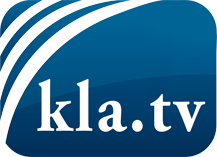 wat de media niet zouden moeten verzwijgen ...zelden gehoord van het volk, voor het volk ...nieuwsupdate elke 3 dagen vanaf 19:45 uur op www.kla.tv/nlHet is de moeite waard om het bij te houden!Gratis abonnement nieuwsbrief 2-wekelijks per E-Mail
verkrijgt u op: www.kla.tv/abo-nlKennisgeving:Tegenstemmen worden helaas steeds weer gecensureerd en onderdrukt. Zolang wij niet volgens de belangen en ideologieën van de kartelmedia journalistiek bedrijven, moeten wij er elk moment op bedacht zijn, dat er voorwendselen zullen worden gezocht om Kla.TV te blokkeren of te benadelen.Verbindt u daarom vandaag nog internetonafhankelijk met het netwerk!
Klickt u hier: www.kla.tv/vernetzung&lang=nlLicence:    Creative Commons-Licentie met naamgeving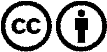 Verspreiding en herbewerking is met naamgeving gewenst! Het materiaal mag echter niet uit de context gehaald gepresenteerd worden.
Met openbaar geld (GEZ, ...) gefinancierde instituties is het gebruik hiervan zonder overleg verboden.Schendingen kunnen strafrechtelijk vervolgd worden.